ΕΓΚΑΤΑΣΤΑΣΗ DRIVER ΓΙΑ NINI PLUS ΚΑΙ JOTA PLUSΤον driver  και οδηγίες για την δημιουργία .txt αποδείξεων θα τις κατεβάσετε από το site https://www.elzabhellas.grΘα μπείτε στην περιοχή συνεργατών με κωδικό Username : partnerPassword : part!#ner$$Στην επιλογή SERVICE / DRIVER CASH REGISTERS είναι : 2. MINI PLUS / JOTA PLUS DRIVER / TEXT2PROTOCOL3. MINI PLUS / JOTA PLUS ΟΔΗΓΙΕΣ DRIVER / TEXT2PROTOCOLΜετά την εγκατάσταση του driver θα δημιουργηθεί ένας φάκελος Text2Protocol.Για το ξεκλείδωμα του driver,  θα πρέπει να βάλετε μέσα στον φάκελο Text2Protocol το αρχείο ξεκλειδώματος EhsMiniPlus.lic το οποίο θα λάβετε από την εταιρία μας  βάση του σειριακού της ταμειακής.Η σύνδεση της ταμειακής με το PC γίνεται με το σειριακό καλώδιο που έχει μέσα η ταμειακή.Στην ταμειακή MINI PLUS συνδέεται στην RJ πόρτα που γράφει RS και στην JOTA PLUS στην RJ πόρτα που γράφει SCALESΤρέχουμε το αρχείο EhsMiniPlus.exe. Στο κάτω μέρος εμφανίζεται το παρακάτω εικονίδιο.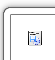 Πατάμε πάνω σε αυτό και έχουμε δύο επιλογές.ΡυθμίσειςΈξοδοςΣτην επιλογή Ρυθμίσεις εμφανίζεται η παρακάτω εικόνα.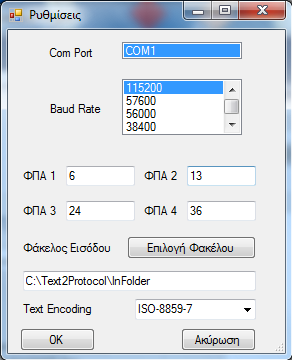 Επιλέγουμε COM του υπολογιστή μαςBaud RateΤα ΦΠΑ της ταμειακής (Αυτά είναι που ισχύουν τώρα)Από την επιλογή Φάκελος Εισόδου Επιλογή Φακέλου πάμε στον φάκελο που δημιουργούνται τα .txt αρχεία των αποδείξεων.   Μόλις ο driver εντοπίσει ένα .txt αρχείο σε αυτόν τον φάκελο το στέλνει για  εκτύπωση στην ταμειακή την απόδειξη και σβήνει αυτόματα το αρχείο από τον φάκελο.Προσοχή στον προγραμματισμό των τμημάτων της ταμειακής ώστε τα ΦΠΑ να συμφωνούν με τον αυτά που έρχονται από το πρόγραμμα.Στην περίπτωση που εμφανιστεί κάποιο error στην οθόνη από λάθος προγραμματισμό ή εγκατάσταση, μετά την επίλυση του προβλήματος θα πρέπει να ξανατρέξετε τον driver.Έξοδος από τον driver μπορεί να γίνει και από την επιλογή 2. Έξοδος με κωδικό 1234567890.